CalendarGovernance Retreat – Friday, August 14th Standing Committee Meetings – Friday, August 22nd at 2 pmECUS / Standing Committee Chairs Meeting – Friday, August 22nd at 3:30 pmSenate Meeting – Friday, September 12th at 3:30 pm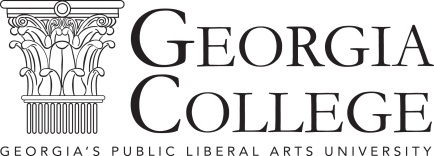 Agenda for University Senate Meeting
Scheduled for May 2, 2014 2:00 PM
Location: A&S 2-72Call to OrderApprove agendaSubcommittee ReportScoN – Catherine Whelan   (1314.CN.003.O - Slate of Nominees for 2014-2015 University Senate)Presiding Officer ReportHandover to 2014-15  Presiding OfficerDistribution of Senate pinsUnfinished BusinessGovernance Retreat UpdateNew Business Committee Organization MeetingsAPC – A&S 236FAPC – A&S 238CAPC– A&S 239SAPC – A&S 240RPIPC – A&S 242Adjournment